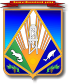 МУНИЦИПАЛЬНОЕ ОБРАЗОВАНИЕХАНТЫ-МАНСИЙСКИЙ РАЙОНХанты-Мансийский автономный округ – ЮграАДМИНИСТРАЦИЯ ХАНТЫ-МАНСИЙСКОГО РАЙОНАП О С Т А Н О В Л Е Н И Еот 21.05.2015                              			                                   № 102 г. Ханты-МансийскО внесении изменений в постановление администрации Ханты-Мансийского района от 30.09.2013 № 235«Об утверждении муниципальнойпрограммы «Ведение землеустройства и рационального использования земельных ресурсов Ханты-Мансийского района на 2014 – 2017 годы»	1. Внести в приложение к постановлению администрации Ханты-Мансийского района от 30.09.2013 № 235 «Об утверждении муниципальной программы «Ведение землеустройства и рационального использования земельных ресурсов Ханты-Мансийского района на 2014 – 2017 годы» следующие изменения:	1.1. В разделе 1 «Паспорт программы» строку «Объемы и источники финансирования Программы» изложить в следующей редакции:«                                                                                                                              ».	1.2. Приложения 1, 2 к Программе изложить в новой редакции согласно приложению к настоящему постановлению.2. Настоящее постановление вступает в силу после его официального опубликования (обнародования).	3. Опубликовать настоящее постановление в газете «Наш район»                и разместить на официальном сайте администрации Ханты-Мансийского района.4. Контроль за выполнением постановления возложить                              на заместителя главы администрации Ханты-Мансийского района.Глава администрацииХанты-Мансийского района      				                В.Г.УсмановПриложение  к постановлению администрацииХанты-Мансийского районаот  21.05.2015 № 102«Приложение 1 к ПрограммеСистема показателей, характеризующих результаты реализации муниципальной программы  «Ведение землеустройства и рационального использования земельных ресурсов Ханты-Мансийского района на 2014 – 2017 годы»	Координатор муниципальной программы: Департамент имущественных и земельных отношений администрации Ханты-Мансийского района.Приложение 2 к ПрограммеОсновные программные мероприятия ».Объемы и      
источники     
финансирования
Программы     общий предполагаемый объем финансирования Программы на 2014 – 2017 годы за счет средств бюджета района – 10 595,8 тыс. рублей, в том числе:2014 год – план 6 098,2 тыс. рублей; 2014 год – факт 5 220,8 тыс. рублей;2015 год – 2 375,0 тыс. рублей;2016 год – 1 500,0 тыс. рублей;2017 год – 1 500,0 тыс. рублей№ п/пНаименование показателей результатовБазовый показатель на начало реализации Программы  на 01.01.2014Значение показателя по годамЗначение показателя по годамЗначение показателя по годамЗначение показателя по годамЦелевое значение показателя на момент окончания действия Программы№ п/пНаименование показателей результатовБазовый показатель на начало реализации Программы  на 01.01.20142014 год2015 год2016 год2017 годЦелевое значение показателя на момент окончания действия Программы1.Показатели непосредственных результатовПоказатели непосредственных результатовПоказатели непосредственных результатовПоказатели непосредственных результатовПоказатели непосредственных результатовПоказатели непосредственных результатовПоказатели непосредственных результатов1.1.Количество земельных участков  (под объектами муниципальной собственности, для муниципальных нужд), на которые зарегистрировано право муниципальной собственности, единиц3805335786236686681.2.Количество граждан, зарегистрировавших право собственности на земельные участки в рамках реализации Федерального закона                от 30.06.2006 № 93-ФЗ «Дачная амнистия», человек838494991041041.3.Оценка земельных участков, находящихся в муниципальной собственности,                      для проведения аукционов, единиц50901191441701702.Показатели конечных результатовПоказатели конечных результатовПоказатели конечных результатовПоказатели конечных результатовПоказатели конечных результатовПоказатели конечных результатов2.1.Объем поступлений земельного налога,                  тыс. рублей27003 355, 05 090,05 300,05 486,35  486,32.2.Объем поступлений арендной платы, тыс. рублей107 00053 90851 80051 80051 80051 800№п/пМероприятия ПрограммыМуниципальный заказчикМуниципальный заказчикМуниципальный заказчикИсточники финанси-рованияИсточники финанси-рованияИсточники финанси-рованияФинансовые затраты на реализацию   (тыс. рублей)Финансовые затраты на реализацию   (тыс. рублей)Финансовые затраты на реализацию   (тыс. рублей)Финансовые затраты на реализацию   (тыс. рублей)Финансовые затраты на реализацию   (тыс. рублей)Финансовые затраты на реализацию   (тыс. рублей)Финансовые затраты на реализацию   (тыс. рублей)Финансовые затраты на реализацию   (тыс. рублей)Финансовые затраты на реализацию   (тыс. рублей)Исполнители муниципальной Программы№п/пМероприятия ПрограммыМуниципальный заказчикМуниципальный заказчикМуниципальный заказчикИсточники финанси-рованияИсточники финанси-рованияИсточники финанси-рованиявсегов том числе:в том числе:в том числе:в том числе:в том числе:в том числе:в том числе:в том числе:Исполнители муниципальной Программы№п/пМероприятия ПрограммыМуниципальный заказчикМуниципальный заказчикМуниципальный заказчикИсточники финанси-рованияИсточники финанси-рованияИсточники финанси-рованиявсего2014 год2014 год2014 год2014 год2014 год2015 год2016 год2017 годИсполнители муниципальной Программы№п/пМероприятия ПрограммыМуниципальный заказчикМуниципальный заказчикМуниципальный заказчикИсточники финанси-рованияИсточники финанси-рованияИсточники финанси-рованиявсегопланпланпланфактфакт2015 год2016 год2017 годИсполнители муниципальной Программы1233344456666678910Цель 1.  Увеличение собственной доходной базы бюджета Ханты-Мансийского района.Задача 1.  Разграничение государственной собственности на землю – государственная регистрация права собственности Ханты-Мансийского района и собственности сельских поселений на земельные участки.Цель 1.  Увеличение собственной доходной базы бюджета Ханты-Мансийского района.Задача 1.  Разграничение государственной собственности на землю – государственная регистрация права собственности Ханты-Мансийского района и собственности сельских поселений на земельные участки.Цель 1.  Увеличение собственной доходной базы бюджета Ханты-Мансийского района.Задача 1.  Разграничение государственной собственности на землю – государственная регистрация права собственности Ханты-Мансийского района и собственности сельских поселений на земельные участки.Цель 1.  Увеличение собственной доходной базы бюджета Ханты-Мансийского района.Задача 1.  Разграничение государственной собственности на землю – государственная регистрация права собственности Ханты-Мансийского района и собственности сельских поселений на земельные участки.Цель 1.  Увеличение собственной доходной базы бюджета Ханты-Мансийского района.Задача 1.  Разграничение государственной собственности на землю – государственная регистрация права собственности Ханты-Мансийского района и собственности сельских поселений на земельные участки.Цель 1.  Увеличение собственной доходной базы бюджета Ханты-Мансийского района.Задача 1.  Разграничение государственной собственности на землю – государственная регистрация права собственности Ханты-Мансийского района и собственности сельских поселений на земельные участки.Цель 1.  Увеличение собственной доходной базы бюджета Ханты-Мансийского района.Задача 1.  Разграничение государственной собственности на землю – государственная регистрация права собственности Ханты-Мансийского района и собственности сельских поселений на земельные участки.Цель 1.  Увеличение собственной доходной базы бюджета Ханты-Мансийского района.Задача 1.  Разграничение государственной собственности на землю – государственная регистрация права собственности Ханты-Мансийского района и собственности сельских поселений на земельные участки.Цель 1.  Увеличение собственной доходной базы бюджета Ханты-Мансийского района.Задача 1.  Разграничение государственной собственности на землю – государственная регистрация права собственности Ханты-Мансийского района и собственности сельских поселений на земельные участки.Цель 1.  Увеличение собственной доходной базы бюджета Ханты-Мансийского района.Задача 1.  Разграничение государственной собственности на землю – государственная регистрация права собственности Ханты-Мансийского района и собственности сельских поселений на земельные участки.Цель 1.  Увеличение собственной доходной базы бюджета Ханты-Мансийского района.Задача 1.  Разграничение государственной собственности на землю – государственная регистрация права собственности Ханты-Мансийского района и собственности сельских поселений на земельные участки.Цель 1.  Увеличение собственной доходной базы бюджета Ханты-Мансийского района.Задача 1.  Разграничение государственной собственности на землю – государственная регистрация права собственности Ханты-Мансийского района и собственности сельских поселений на земельные участки.Цель 1.  Увеличение собственной доходной базы бюджета Ханты-Мансийского района.Задача 1.  Разграничение государственной собственности на землю – государственная регистрация права собственности Ханты-Мансийского района и собственности сельских поселений на земельные участки.Цель 1.  Увеличение собственной доходной базы бюджета Ханты-Мансийского района.Задача 1.  Разграничение государственной собственности на землю – государственная регистрация права собственности Ханты-Мансийского района и собственности сельских поселений на земельные участки.Цель 1.  Увеличение собственной доходной базы бюджета Ханты-Мансийского района.Задача 1.  Разграничение государственной собственности на землю – государственная регистрация права собственности Ханты-Мансийского района и собственности сельских поселений на земельные участки.Цель 1.  Увеличение собственной доходной базы бюджета Ханты-Мансийского района.Задача 1.  Разграничение государственной собственности на землю – государственная регистрация права собственности Ханты-Мансийского района и собственности сельских поселений на земельные участки.Цель 1.  Увеличение собственной доходной базы бюджета Ханты-Мансийского района.Задача 1.  Разграничение государственной собственности на землю – государственная регистрация права собственности Ханты-Мансийского района и собственности сельских поселений на земельные участки.Цель 1.  Увеличение собственной доходной базы бюджета Ханты-Мансийского района.Задача 1.  Разграничение государственной собственности на землю – государственная регистрация права собственности Ханты-Мансийского района и собственности сельских поселений на земельные участки.1.1.Проведение кадастровых работ (межевание) земельных участков (под объектами муниципальной собственности, для муниципальных нужд и т.д.), земельных участков, государственная собственность на которые не разграниченадепартамент имущественных         и земельных отношенийдепартамент имущественных         и земельных отношенийдепартамент имущественных         и земельных отношенийдепартамент имущественных         и земельных отношенийдепартамент имущественных         и земельных отношенийбюджет района8 057,54 159,94 159,94 159,93 282,53 282,52 075,01 350,01 350,0департамент имущественных и земельных отношений1.2.Проведение кадастровых работ (межевание) земельных участков для содействия в оформлении в упрощенном порядке прав граждан на земельные участкидепартамент имущественных          и земельных отношенийдепартамент имущественных          и земельных отношенийдепартамент имущественных          и земельных отношенийдепартамент имущественных          и земельных отношенийдепартамент имущественных          и земельных отношенийбюджет района298,398,398,398,398,398,3100,050,050,0департамент имущественных и земельных отношенийИтого по задаче 1Итого по задаче 1Итого по задаче 1Итого по задаче 1Итого по задаче 1Итого по задаче 1Итого по задаче 1бюджет района8 355,84 258,24 258,24 258,23 380,83 380,82 175,01 400,01 400,0Цель 2. Формирование на территории Ханты-Мансийского района возможности беспрепятственного предоставления земельных участков для целей строительства и для целей, не связанных со строительством.Цель 2. Формирование на территории Ханты-Мансийского района возможности беспрепятственного предоставления земельных участков для целей строительства и для целей, не связанных со строительством.Цель 2. Формирование на территории Ханты-Мансийского района возможности беспрепятственного предоставления земельных участков для целей строительства и для целей, не связанных со строительством.Цель 2. Формирование на территории Ханты-Мансийского района возможности беспрепятственного предоставления земельных участков для целей строительства и для целей, не связанных со строительством.Цель 2. Формирование на территории Ханты-Мансийского района возможности беспрепятственного предоставления земельных участков для целей строительства и для целей, не связанных со строительством.Цель 2. Формирование на территории Ханты-Мансийского района возможности беспрепятственного предоставления земельных участков для целей строительства и для целей, не связанных со строительством.Цель 2. Формирование на территории Ханты-Мансийского района возможности беспрепятственного предоставления земельных участков для целей строительства и для целей, не связанных со строительством.Цель 2. Формирование на территории Ханты-Мансийского района возможности беспрепятственного предоставления земельных участков для целей строительства и для целей, не связанных со строительством.Цель 2. Формирование на территории Ханты-Мансийского района возможности беспрепятственного предоставления земельных участков для целей строительства и для целей, не связанных со строительством.Цель 2. Формирование на территории Ханты-Мансийского района возможности беспрепятственного предоставления земельных участков для целей строительства и для целей, не связанных со строительством.Цель 2. Формирование на территории Ханты-Мансийского района возможности беспрепятственного предоставления земельных участков для целей строительства и для целей, не связанных со строительством.Цель 2. Формирование на территории Ханты-Мансийского района возможности беспрепятственного предоставления земельных участков для целей строительства и для целей, не связанных со строительством.Цель 2. Формирование на территории Ханты-Мансийского района возможности беспрепятственного предоставления земельных участков для целей строительства и для целей, не связанных со строительством.Цель 2. Формирование на территории Ханты-Мансийского района возможности беспрепятственного предоставления земельных участков для целей строительства и для целей, не связанных со строительством.Цель 2. Формирование на территории Ханты-Мансийского района возможности беспрепятственного предоставления земельных участков для целей строительства и для целей, не связанных со строительством.Цель 2. Формирование на территории Ханты-Мансийского района возможности беспрепятственного предоставления земельных участков для целей строительства и для целей, не связанных со строительством.Цель 2. Формирование на территории Ханты-Мансийского района возможности беспрепятственного предоставления земельных участков для целей строительства и для целей, не связанных со строительством.Цель 2. Формирование на территории Ханты-Мансийского района возможности беспрепятственного предоставления земельных участков для целей строительства и для целей, не связанных со строительством.Задача 2. Проведение землеустроительных и кадастровых работ, работ по корректировке (актуализации) топографической съемки, работ по оценке земельных участков.Задача 2. Проведение землеустроительных и кадастровых работ, работ по корректировке (актуализации) топографической съемки, работ по оценке земельных участков.Задача 2. Проведение землеустроительных и кадастровых работ, работ по корректировке (актуализации) топографической съемки, работ по оценке земельных участков.Задача 2. Проведение землеустроительных и кадастровых работ, работ по корректировке (актуализации) топографической съемки, работ по оценке земельных участков.Задача 2. Проведение землеустроительных и кадастровых работ, работ по корректировке (актуализации) топографической съемки, работ по оценке земельных участков.Задача 2. Проведение землеустроительных и кадастровых работ, работ по корректировке (актуализации) топографической съемки, работ по оценке земельных участков.Задача 2. Проведение землеустроительных и кадастровых работ, работ по корректировке (актуализации) топографической съемки, работ по оценке земельных участков.Задача 2. Проведение землеустроительных и кадастровых работ, работ по корректировке (актуализации) топографической съемки, работ по оценке земельных участков.Задача 2. Проведение землеустроительных и кадастровых работ, работ по корректировке (актуализации) топографической съемки, работ по оценке земельных участков.Задача 2. Проведение землеустроительных и кадастровых работ, работ по корректировке (актуализации) топографической съемки, работ по оценке земельных участков.Задача 2. Проведение землеустроительных и кадастровых работ, работ по корректировке (актуализации) топографической съемки, работ по оценке земельных участков.Задача 2. Проведение землеустроительных и кадастровых работ, работ по корректировке (актуализации) топографической съемки, работ по оценке земельных участков.Задача 2. Проведение землеустроительных и кадастровых работ, работ по корректировке (актуализации) топографической съемки, работ по оценке земельных участков.Задача 2. Проведение землеустроительных и кадастровых работ, работ по корректировке (актуализации) топографической съемки, работ по оценке земельных участков.Задача 2. Проведение землеустроительных и кадастровых работ, работ по корректировке (актуализации) топографической съемки, работ по оценке земельных участков.Задача 2. Проведение землеустроительных и кадастровых работ, работ по корректировке (актуализации) топографической съемки, работ по оценке земельных участков.Задача 2. Проведение землеустроительных и кадастровых работ, работ по корректировке (актуализации) топографической съемки, работ по оценке земельных участков.Задача 2. Проведение землеустроительных и кадастровых работ, работ по корректировке (актуализации) топографической съемки, работ по оценке земельных участков.2.1.Корректировка топографической съемки  Корректировка топографической съемки  департамент имущественных           департамент имущественных           департамент имущественных           бюджет районабюджет района890,0890,0890,0890,0890,0890,0000департамент имущественных инаселенных пунктов районанаселенных пунктов районаи земельных отношений и земельных отношений и земельных отношений земельных отношений2.2. Оценка земельных участков, находящихся в муниципальной собственности,                          для проведения аукционовОценка земельных участков, находящихся в муниципальной собственности,                          для проведения аукционовдепартамент имущественных      и земельных отношений департамент имущественных      и земельных отношений департамент имущественных      и земельных отношений бюджет районабюджет района400,0400,0100,0100,0100,0100,0100,0100,0100,0земельных отношений2.3.Приобретение программного обеспечения ГИС Mapifo, Кадастровый офис, приборов и оборудования, необходимых для обеспечения определения координатПриобретение программного обеспечения ГИС Mapifo, Кадастровый офис, приборов и оборудования, необходимых для обеспечения определения координатдепартамент имущественных        и земельных отношений департамент имущественных        и земельных отношений департамент имущественных        и земельных отношений бюджет районабюджет района950,0950,0850,0850,0850,0850,0100,000земельных отношенийИтого по задаче 2Итого по задаче 2Итого по задаче 2Итого по задаче 2Итого по задаче 2Итого по задаче 2бюджет районабюджет района2 240,02 240,02 240,01 840,01 840,01 840,0200,0100,0100,0департамент имущественных и земельных отношенийВсего по ПрограммеВсего по ПрограммеВсего по ПрограммеВсего по Программебюджет районабюджет района10 595,810 595,810 595,86 098,26 098,25 220,82 375,01 500,01 500,0департамент имущественных и земельных отношений